     Camera Penale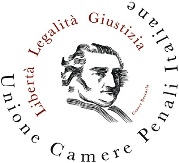                              FORO DI SANTA MARIA CAPUA VETERE-----------------------------------------------------------------------------------------------------------------------------------------  ISCRIZIONE ALLA CAMERA PENALE FORO DI SANTA MARIA CAPUA VETERERichiesta di iscrizione alla CAMERA PENALE di SANTA MARIA CAPUA VETEREIl sottoscritt….. Avv/Dott……………………………………………………………………… con tessera professionale n………………………………………………………… iscritto all’Albo dal……………………………………………………….C H I E D E di essere iscritto alla Camera Penale di Santa Maria Capua Vetere di cui condivide le finalità e gli obbiettivi.Ai fini della valutazione del Consiglio Direttivo sulla richiesta di iscrizione, dichiara sotto la propria responsabilità:di esercitare la professione legale unicamente e prevalentemente nel settore penale;di esercitare l’attività professionale nello studio dell’Avv.to……………………………………  ……………………………………………………………………………………………………………………………………;di esercitare l’attività professionale nel proprio studio legale;di aver studio in ……………………………… alla Via……………………………………N.…………………… Tel. N. ………………………………………… mail …………………………………………………………………….Pec…………………………………………………………………….. ;di impegnarsi a corrispondere regolarmente le quote di iscrizione annuale all’Associazione entro il 31 gennaio di ogni anno.S.Maria C.V. ……………………………….                                                             In Fede